Wyprawka  dla ucznia klasy pierwszej					Piórnik ucznia klasy pierwszej powinien być wyposażony:						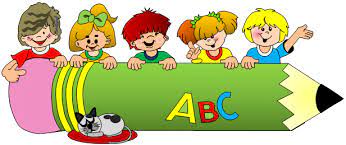 kredki ołówkowedwa zatemperowane ołówki HB lub nr 2mała temperówka z pojemnikiem                  gumka do ścierania linijka 15-20 cm                                                   nożyczki z zaokrąglonymi czubkami (podpisane)klej w sztyfcieMateriały do zajęć plastyczno-technicznych:blok rysunkowy biały A4blok rysunkowy kolorowy A4blok techniczny biały A3blok techniczny kolorowy A4ryza papieru ksero A4Kolorowe kartki xero A4Patyczki do liczeniaKredki świecowekredki - pastele olejne (12 szt.) (podpisane) papier kolorowy (wycinanka)plastelina (podpisana)farby plakatowe (podpisane)pojemnik na wodę1 gruby, okrągły pędzel nr 12, 13 lub 14 (podpisany)1  cienki pędzel (podpisany)2 teczki zamykane na gumkę (podpisane)chusteczki higieniczne w pudełku.Obuwie na zmianę powinno być sportowe na miękkiej podeszwie Strój do gimnastyki – biała koszulka z krótkim rękawem, ciemne spodenki, skarpetki, (dziecko przynosi strój  w podpisanym worku z materiału) Strój galowy na uroczystości szkolne – zgodnie z Regulaminem Szkolnym – biała bluzka lub koszula, granatowa lub czarna spódnica/spodnieZ zakupem zeszytów prosimy poczekać do września do decyzji wychowawcy – nauczyciela edukacja wczesnoszkolnej.Do zobaczenia 😊